Komentář České bankovní asociace k vývoji nevýkonných úvěrů za březen 2021 dle statistik ČNBAutor: Vladimír Staňura, hlavní poradce ČBA Praha, 4. května 2021Dle statistik České národní banky (ČNB) se v březnu podíl nevýkonných úvěrů na celkové sumě úvěrů oproti únoru ve všech kategoriích o něco zvětšil. Komentář Vladimíra Staňury, hlavního poradce ČBA:„Vývoj nevýkonných úvěrů v březnu zaznamenal oproti únoru malé zhoršení u firemních a u spotřebních úvěrů. Hypoteční úvěry se sice také zhoršily o 0,02 procentního bodu, ale celkově klienti bank při splácení hypotečních úvěrů ukazují až neuvěřitelnou odolnost vůči negativním vlivům pandemie. Ve všech třech kategoriích jsou hodnoty nevýkonných úvěrů stále historicky na velmi nízkých hodnotách.“Meziroční srovnáníKomentář Vladimíra Staňury, hlavního poradce ČBA:„Meziroční srovnání nevýkonných úvěrů ukazuje zhoršení u spotřebních úvěrů o 1,46 procentního bodu a u firemních úvěrů o 1,24 procentního bodu. To je sice znatelné zhoršení, ale není to důvod ke znepokojení. Březen 2020 byl totiž měsícem, kdy hodnoty nevýkonných úvěrů byly historicky jedny z nejnižších vůbec. Do budoucna se dá očekávat postupné zhoršování. Banky mají pro takovou situaci vytvořeno z minulého roku velké množství oprávek. Stálo je to sice dramatické snížení zisku v r. 2020, ale za to jsou připraveny na to, kdyby se situace po ukončení vládních pomocí zhoršila. Já žádné razantní zhoršení neočekávám, ale i na tuto variantu jsou banky připraveny.“Nevýkonné úvěry jako podíl v % k sumě úvěrů k 31.3.2021 – červeně spotřební úvěry domácností, modře nefinanční podniky, žlutě hypoteční úvěry domácností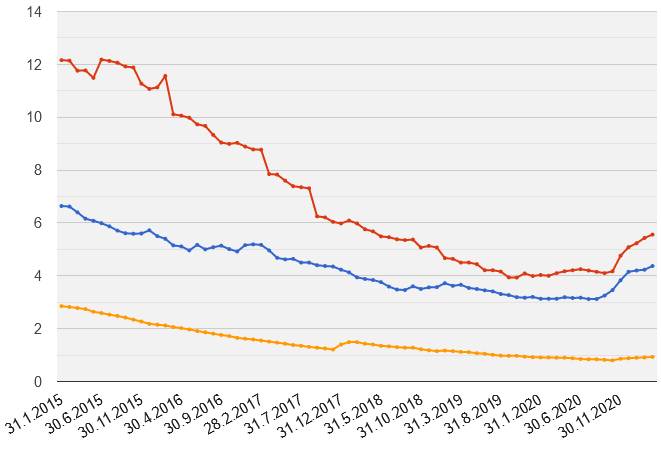 únor 2021březen 2021Domácnosti, spotřební úvěry5,43 %5,56 %Domácnosti, hypoteční úvěry                                              0,91 %0,93 %Podniky                                                                                    4,23 %4,37 %březen 2020březen 2021Domácnosti, spotřební úvěry4,10 %5,56 %Domácnosti, hypoteční úvěry                                              0,90 %0,93 %Podniky                                                                                    3,13 %4,37 %